﻿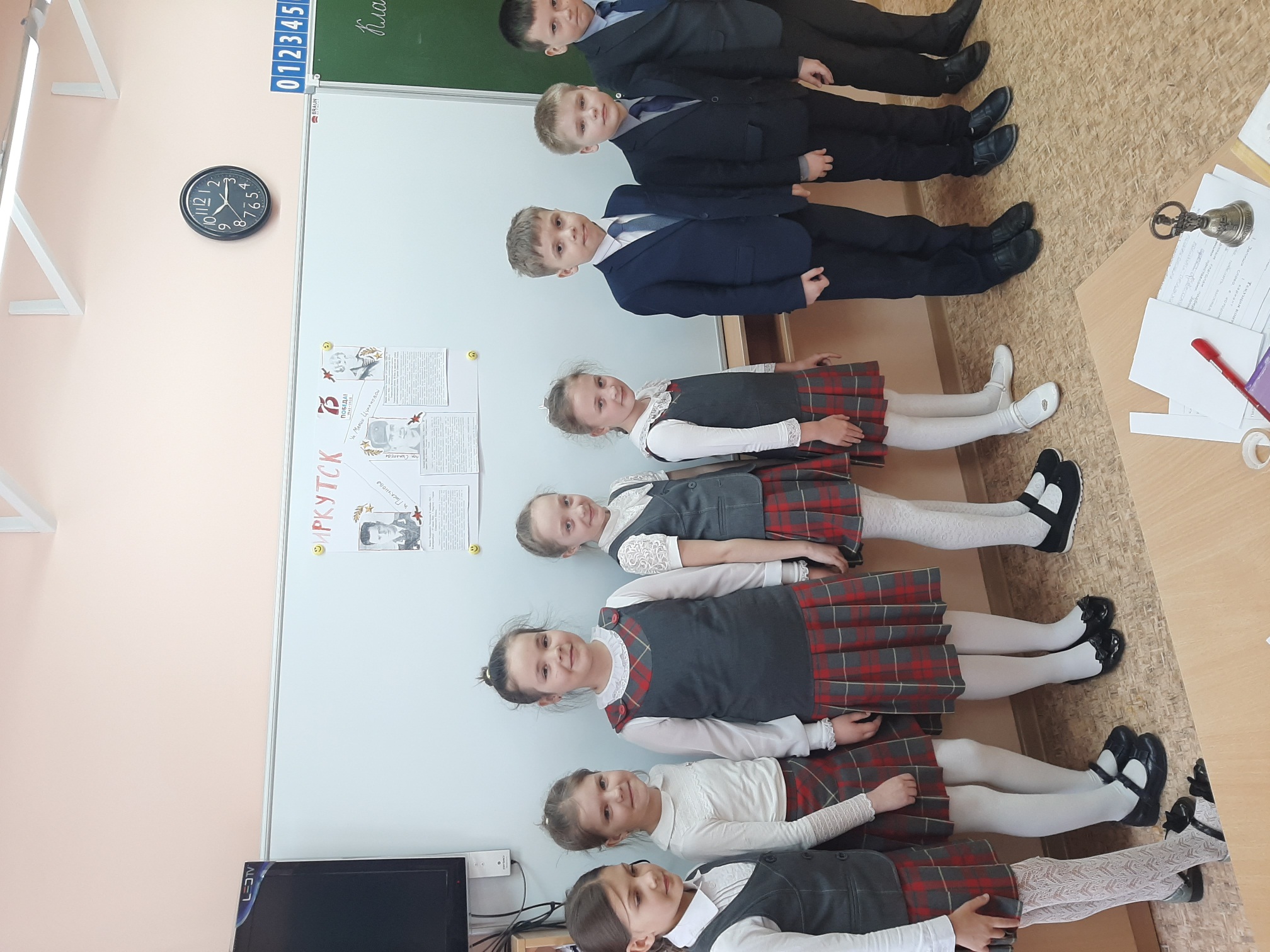 Классный час «Улица имени героя»Защита проекта 2 а класс 